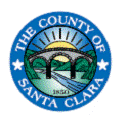 COUNTY OF SANTA CLARA
San Jose, CaliforniaInvites applications forASSISTANT MEDICAL EXAMINER-CORONER
$301,579 - $366,600 Annually, DOE

The Medical Examiner-Coroner Department for the County of Santa Clara, is seeking a qualified individual with diverse experience for the position of Assistant Medical Examiner-Coroner. We are seeking to fill both permanent and extra-help (temporary) positions.Under administrative direction, the Assistant Medical Examiner-Coroner is responsible for the performance of medical activities in the Medical Examiner-Coroner's Office; and is responsible for developing and coordinating the planning, organization, direction and performance of the medical activities of the Office along with other Assistant Medical Examiner-Coroners.A well-qualified candidate will possess a Doctor of Medicine degree from an approved school of medicine.  A valid California Physicians and Surgeons license and a valid California Driver's license.Candidates must meet the current National Association of Medical Examiners definition of "Forensic Pathologist" as follows: 1) A physician who is certified in Forensic Pathology by the American Board of pathology; OR 2) Has completed a training program in Forensic Pathology that is accredited by the Accreditation Council on Graduate Medical Education (or its International equivalent) prior to 2006; OR3) Has been officially "qualified for examination" in forensic pathology by the ABP*.*Strong preference will be given to candidates in possession of a valid board certificate in Forensic Pathology; a candidate should successfully complete the Board Certification process within two (2) years of appointment or face the possibility of being released from the position.Final Filing Date:  it is anticipated this position will be open until filled.This recruitment requires the submission of an online application and CV.  For a complete job description, and to apply online, please visit us at www.sccjobs.org.For more information, please contact Executive Services at (408) 299-5897.The County of Santa Clara is an Equal Opportunity/ADA Employer Additional information about the County can be found on our website at www.sccgov.org